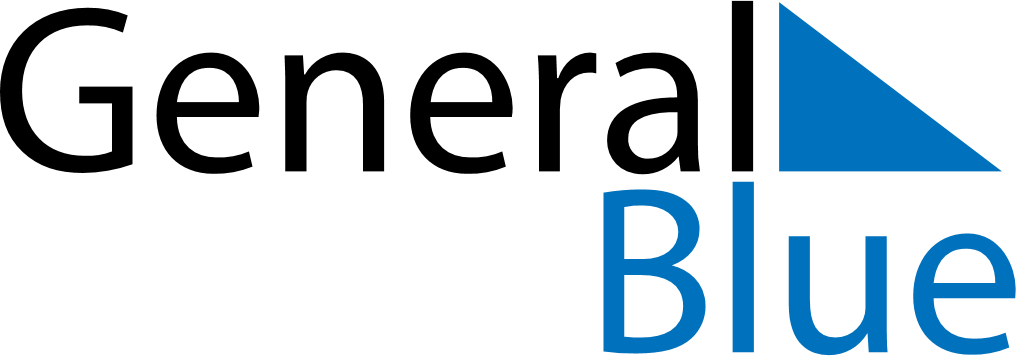 April 2024April 2024April 2024April 2024April 2024April 2024Bolama, Guinea-BissauBolama, Guinea-BissauBolama, Guinea-BissauBolama, Guinea-BissauBolama, Guinea-BissauBolama, Guinea-BissauSunday Monday Tuesday Wednesday Thursday Friday Saturday 1 2 3 4 5 6 Sunrise: 6:58 AM Sunset: 7:12 PM Daylight: 12 hours and 14 minutes. Sunrise: 6:57 AM Sunset: 7:13 PM Daylight: 12 hours and 15 minutes. Sunrise: 6:57 AM Sunset: 7:13 PM Daylight: 12 hours and 15 minutes. Sunrise: 6:56 AM Sunset: 7:13 PM Daylight: 12 hours and 16 minutes. Sunrise: 6:56 AM Sunset: 7:13 PM Daylight: 12 hours and 17 minutes. Sunrise: 6:55 AM Sunset: 7:13 PM Daylight: 12 hours and 17 minutes. 7 8 9 10 11 12 13 Sunrise: 6:54 AM Sunset: 7:13 PM Daylight: 12 hours and 18 minutes. Sunrise: 6:54 AM Sunset: 7:13 PM Daylight: 12 hours and 18 minutes. Sunrise: 6:53 AM Sunset: 7:13 PM Daylight: 12 hours and 19 minutes. Sunrise: 6:53 AM Sunset: 7:13 PM Daylight: 12 hours and 20 minutes. Sunrise: 6:52 AM Sunset: 7:13 PM Daylight: 12 hours and 20 minutes. Sunrise: 6:51 AM Sunset: 7:13 PM Daylight: 12 hours and 21 minutes. Sunrise: 6:51 AM Sunset: 7:13 PM Daylight: 12 hours and 22 minutes. 14 15 16 17 18 19 20 Sunrise: 6:50 AM Sunset: 7:13 PM Daylight: 12 hours and 22 minutes. Sunrise: 6:50 AM Sunset: 7:13 PM Daylight: 12 hours and 23 minutes. Sunrise: 6:49 AM Sunset: 7:13 PM Daylight: 12 hours and 23 minutes. Sunrise: 6:49 AM Sunset: 7:13 PM Daylight: 12 hours and 24 minutes. Sunrise: 6:48 AM Sunset: 7:13 PM Daylight: 12 hours and 25 minutes. Sunrise: 6:48 AM Sunset: 7:13 PM Daylight: 12 hours and 25 minutes. Sunrise: 6:47 AM Sunset: 7:13 PM Daylight: 12 hours and 26 minutes. 21 22 23 24 25 26 27 Sunrise: 6:47 AM Sunset: 7:14 PM Daylight: 12 hours and 26 minutes. Sunrise: 6:46 AM Sunset: 7:14 PM Daylight: 12 hours and 27 minutes. Sunrise: 6:46 AM Sunset: 7:14 PM Daylight: 12 hours and 28 minutes. Sunrise: 6:45 AM Sunset: 7:14 PM Daylight: 12 hours and 28 minutes. Sunrise: 6:45 AM Sunset: 7:14 PM Daylight: 12 hours and 29 minutes. Sunrise: 6:44 AM Sunset: 7:14 PM Daylight: 12 hours and 29 minutes. Sunrise: 6:44 AM Sunset: 7:14 PM Daylight: 12 hours and 30 minutes. 28 29 30 Sunrise: 6:43 AM Sunset: 7:14 PM Daylight: 12 hours and 30 minutes. Sunrise: 6:43 AM Sunset: 7:14 PM Daylight: 12 hours and 31 minutes. Sunrise: 6:43 AM Sunset: 7:15 PM Daylight: 12 hours and 31 minutes. 